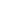 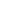 Table of Contents
Executive Summary[Soy Wicks] is an established manufacturer of personalized scented candles in Seattle, Washington. The company sells the unique candles through its official website, although it also taps some boutiques and other local businesses in the area to sell the products. [Soy Wicks] has created a legacy of beautifully-crafted, personalized candles that are guaranteed to tap to your senses. With nostalgic scents made especially by a team of chemists, the company guarantees that its candles will add appealing scents to your homes.Company Overview[Soy Wicks] offers a variety of candles online and ships them nationwide. Based in Seattle, Washington, the company ships up to [25,000] specialty candles every year. With the candle industry estimated to be at around $2.3 billion a year, Soy Wicks is considered to be a small company in comparison to brands such as Yankee Candles and even the Bath and Body Works candle line. Candle purchases are highly discretionary and are considered luxury purchases; however, their sales are influenced by the economic climate and sales are likely to spike up during the holidays. Thus, the company is looking into ways to better improve its sales in the next three years to better compete with larger companies.Mission Statement[Soy Wicks] creates beautifully-crafted, made-to-order candles with aromas that are guaranteed to tingle the senses. Core Values/Philosophy[Soy Wicks] values excellence and innovation in creating new products that customers think are delightful. Focused on its desire to live with compassion, the company shares part of its profits to charitable institutions that benefit women and children around the globe.Vision[Soy Wicks] is committed to providing its customers with a unique gift-giving experience to the delight of its recipients.Business ConceptProduct/Service OfferedSome of the products offered by Soy Wicks include the following:Different kinds of candlesFragrancesCandle accessoriesBenefits to Clients/Customers:Burning candles have health benefits to its users. Lighting well-placed candles in the home not only creates a cozy and intimate atmosphere but also helps individuals relax and feel calm.Target Customers:Soy Wicks focuses its marketing to millennials and new homeowners who like spoiling themselves with everyday luxuries such as lighting scented candles to add aromatic and aesthetic elements to their homes.Market Analysis TrendsCandle-making is a multibillion-dollar industry that surged in the early [2000s]. Today, seven out of [10 households] in the United States use candles to help their homes smell good. Candles come in different shapes, sizes, and scents, and candle sales are at an all-time high with revenues estimated to be at [$2.3 billion a year]. The luxury candle business is sparking growth especially in the market for home fragrances, and is still growing thanks to social media and online marketing.Market Size and Revenue PotentialThere are over [400] candle manufacturing companies in the United States, which means that the candle industry is considered to be on the smaller scale compared to other retail businesses. However, with over [2,000]varieties of candles that can be sold from as little as $1 for simple votive candles to $200 for artisan candles such as Soy Wicks, a [10%] annual increase in sales is expected in the next three years.[Soy Wicks] Growth Forecast for 2019Competition[Soy Wicks] is in direct competition with two other luxury candle brands in the country: Scents and Pages and Earthly ScentsCompetitive AnalysisStrategic Key Performance Areas (KPAs), Goals, and Objectives  Legend: Definition of Priority Levels      Priority	Name Definition   High		Low Cost, High Impact                                        
Normal	Average Cost and Impact
Low		High Cost, Low ImpactDefinition of StatusOngoing - The activity is on track/on schedule.At Risk - There are issues facing the activity, but can still be resolved.On Hold - A serious issue needs to be resolved before the activity can continue.KPA: FinancialGoal: Gain a [10%] increase in revenue every year for the next three years.Objective: Gain [1,500] customer accounts in the coming year, and continue the trajectory in the next three years.KPA: CustomerGoal: Market unique looks, scents, and designs for luxury candles.Objective: Market the unique selling point of the company by emphasizing product customization and focusing on “signature scents”.KPA: EmployeesGoal:  Make sure that all employees at Soy Wicks are trained to help sell customizable scents to customers.Objective: Increase employee exposure and training to sales, telemarketing, and candle manufacturing as applicable.Management Team[Soy Wicks] has a small team of professional business managers who handle the online, offline, and production aspects of the business. It is currently in the process of hiring more personnel to increase production and ensure that the company manages its growing number of orders monthly.Financial DetailsExecutive Summary[Page Number]Company Overview[Page Number]Business Concept[Page Number]Market Analysis[Page Number]Competition[Page Number]Strategic Priorities, Goals, and Objectives[Page Number]Management Team[Page Number]Financial Details[Page Number]Company SWOT AnalysisCompany SWOT AnalysisInternal FactorsExternal FactorsStrengthsOpportunitiesHigh-quality productsPersonalized scents that are unique to the customer’s liking.High barriers to entryLimited start-up risksDevelopment of products based on seasonal scents and trends.Development of wholesale distributionsWeaknessesThreatsLarge candle industry sees a large number of competitorsLimited pricing flexibilityInsurance costs are increasingUpward pricingFY 2018FY 2019FY 2020FY 2021Customers15,00016,50018,25020,250New Accounts1,5001,7502,0002,500RevenueUSD 2,970,000USD 3,285,000USD 3,645,000USD 4,095,000Company NameCustomer ServicesTechnology Use[Soy Wicks]Unique customer-centered productsInnovative cultureUses algorithm to help customers figure their preferred scent combinationsOnline marketing and sellingScents and PagesDifferent candle typesWide price rangeOver 250 candle scentsUses online marketing and selling techniquesEarthly ScentsDifferent kinds of candles such as paraffin, soy, and beeswaxFocuses on aromatherapyUses social media marketing and influencersAction ItemsResponsibilityTarget DateStatusPriorityCreate promos every month to encourage customers to buy candles and share Soy Wicks posts on social mediaMarketing managerApril 30, 2019OngoingHighAction ItemsResponsibilityTarget DateStatusPriorityAttract customers by focusing on custom luxury such as creating signature scents and nostalgic designs.Manufacturing staffMonthlyOngoingNormalAction ItemsOwnerTarget DateStatusPriorityHold seminars on business technologies every quarter.Operations managerApril 15, 2019OngoingLowSoy WicksSoy WicksSoy WicksSoy WicksSoy WicksBalance SheetBalance SheetBalance SheetBalance SheetBalance Sheet[USD $][USD $][USD $][USD $][USD $]2018201920202021AssetsCurrent Assets:Cash3,600,0004,000,0004,500,0006,000,000Accounts Receivable1,000,0002,000,0002,100,0002,250,000Prepaid Expenses600,000800,000900,0001,090,000Inventory300,000600,000700,000850,000Total Current Assets5,500,0007,400,0008,200,00010,190,000Property & Equipment550,000800,000800,000800,000Goodwill350,000600,000600,000600,000Total Assets6,400,0008,800,0009,600,00011,590,000LiabilitiesCurrent Liabilities:Accounts Payable500,000600,000620,000675,000Accrued Expenses1,840,0001,250,0001,200,0001,200,000Unearned Revenue300,0002,400,0002,900,0003,700,000Total Current Liabilities2,640,0004,250,0004,720,0005,575,000Long-Term Debt300,000365,000300,000900,000Other Long-Term Liabilities240,000500,000500,000560,000Total Liabilities3,180,0005,115,0005,520,0007,035,000Shareholders' EquityEquity Capital250,000400,000435,000460,000Retained Earnings2,970,0003,285,0003,645,0004,095,000Shareholders' Equity3,220,0003,685,0004,080,0004,555,000Total Liabilities & Shareholders' Equity6,400,0008,800,0009,600,00011,590,000[Soy Wicks][Soy Wicks][Soy Wicks][Soy Wicks][Soy Wicks][Soy Wicks]Cash Flow in [USD $]Cash Flow in [USD $]Cash Flow in [USD $]Cash Flow in [USD $]For the Year Ending12-31-201812-31-201912-31-202012-31-2021Cash at Beginning of Year5,000,0006,600,0005,000,0007,000,000Cash at End of Year6,600,0008,380,0008,470,00010,480,000Operations2018201920202021Cash receipts fromCash receipts fromCustomers3,600,0003,800,0004,600,0004,800,000Other operations1,900,0002,200,0002,500,0002,600,000Cash paid forInventory purchases-150,000-180,000-230,000-250,000General operating and administrative expenses-350,000-370,000-400,000-450,000Wage expenses-2,000,000-2,200,000-2,200,000-2,400,000Interest-500,000-550,000-570,000-600,000Income taxes-800,000-850,000-860,000-920,000Net Cash Flow from OperationsNet Cash Flow from Operations1,700,0001,850,0002,840,0002,780,000Investing ActivitiesInvesting ActivitiesCash receipts fromCash receipts fromSale of property and equipmentCollection of principal on loans1,000,0001,150,0001,500,0001,750,000Sale of investment securities550,000600,000700,000750,000Cash paid forPurchase of property and equipment-250,000-300,000-320,000-350,000Making loans to other entities-1,000,000-1,200,000-1,150,000-1,350,000Purchase of investment securitiesNet Cash Flow from Investing ActivitiesNet Cash Flow from Investing Activities300,000250,000730,000800,000Financing ActivitiesFinancing ActivitiesCash receipts fromCash receipts fromIssuance of stock150,000200,000250,000250,000Borrowing500,000700,000900,000950,000Cash paid forCash paid forRepurchase of stock (treasury stock)Repayment of loans-500,000-600,000-600,000-600,000Dividends-550,000-620,000-650,000-700,000Net Cash Flow from Financing ActivitiesNet Cash Flow from Financing Activities-400,000-320,000-100,000-100,000Net Increase in CashNet Increase in Cash1,600,0001,780,0003,470,0003,480,000Cash at End of Year6,600,0008,380,0008,470,00010,480,000